BangladeshBangladeshBangladeshDecember 2025December 2025December 2025December 2025SundayMondayTuesdayWednesdayThursdayFridaySaturday1234567891011121314151617181920Martyred Intellectuals DayVictory Day21222324252627Christmas Day28293031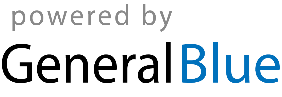 